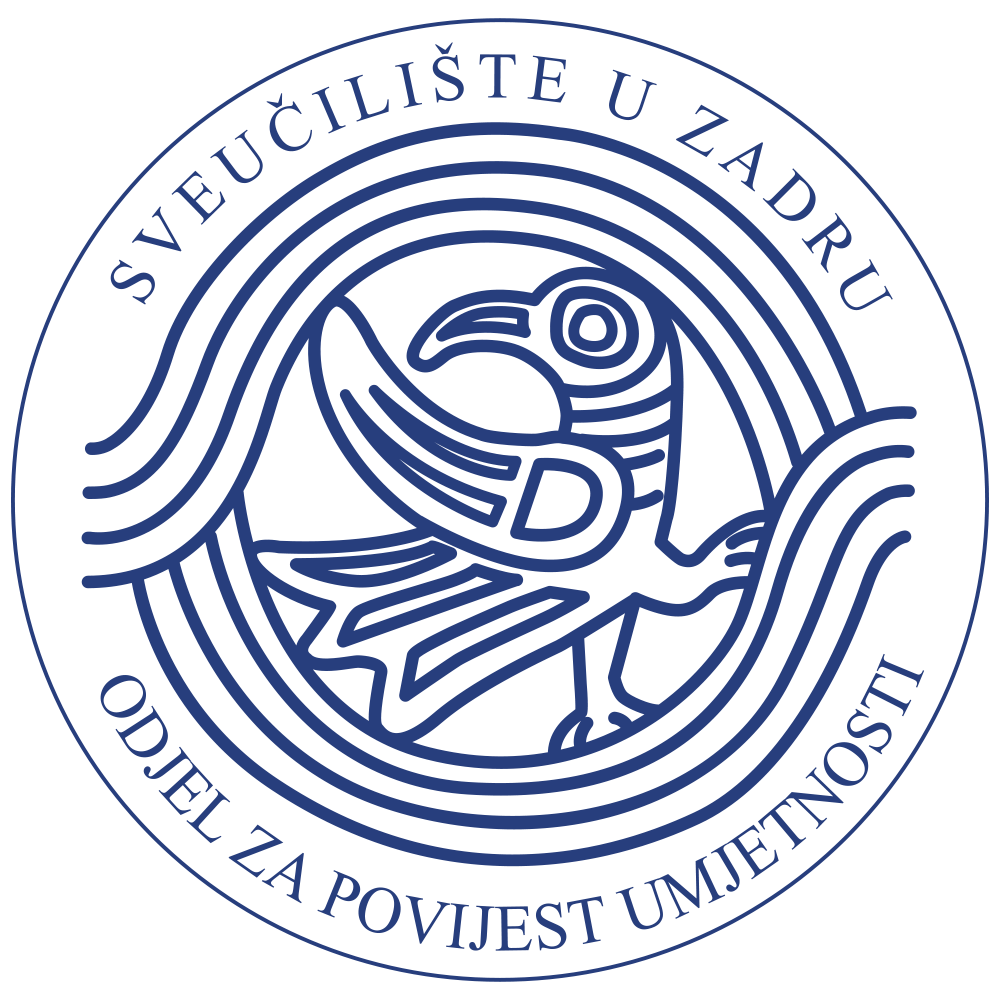 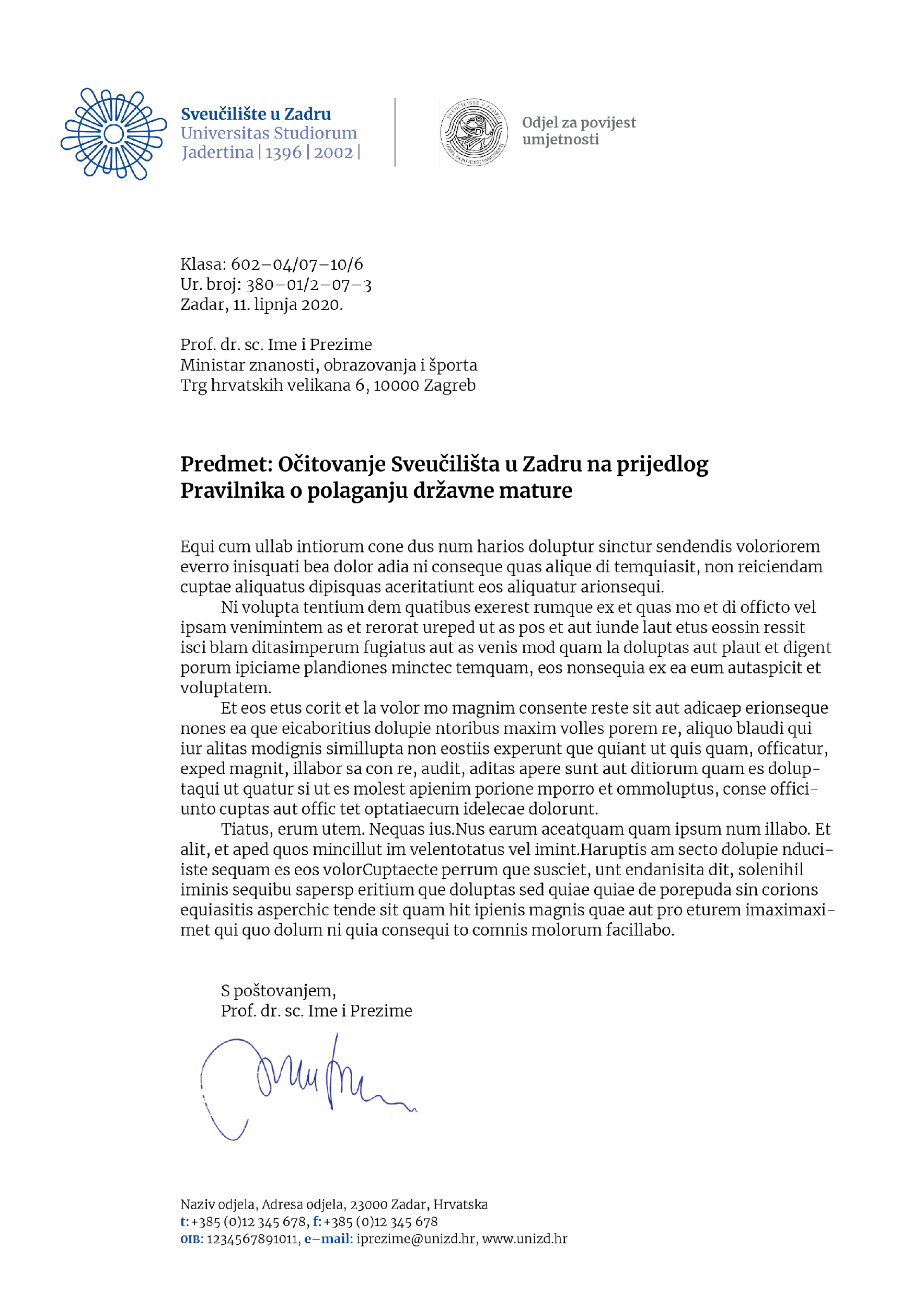 PROGRAM PRIJEDIPLOMSKOG I DIPLOMSKOG STUDIJA POVIJEST UMJETNOSTIOPĆE INFORMACIJEOPĆE INFORMACIJENaziv studijskog programaPovijest umjetnostiNositelj/i studijskoga programaOdjel za povijest umjetnostiVrsta studijskoga programaSveučilišni studijski programRazina studijskog programaPrijediplomski / diplomski studijNačin izvođenja studijskog programaklasičniAkademski/stručni naziv po završetku studijaSveučilišni/a prvostupnik / prvostupnica povijesti umjetnosti / Magistar / Magistra povijesti umjetnosti / Magistar / Magistra edukacije povijesti umjetnostiKratica akademskog/stručnog naziva po završetku studijaUniv. bacc. hist. art. / Mag. hist. art. / Mag.educ. hist. art.UVODUVODRazlozi za pokretanje studijaStudij povijest umjetnosti u Zadru kontinuirano se provodi od osnutka Filozofskog fakulteta 1954. godine. Kroz čitavo vrijeme postojanja, najprije u sklopu Filozofskog fakulteta, a zatim Sveučilišta u Zadru, stekao je ugled studija na kojem se školuju vrsni povjesničari umjetnosti. Od 2004. godine studij je reorganiziran zbog implementacije Bolonjske deklaracije, na temelju Zakona o znanstvenoj djelatnosti i visokom obrazovanju. U prve tri godine trebao bi osposobljavati studente za stručni, a u sljedeće dvije i za samostalan znanstveni rad. Procjena svrhovitosti s obzirom na potrebe tržišta rada u javnom i privatnom sektoruCilj studija je obrazovanje stručnih osoba koje će naći zaposlenje u institucijama unutar kojih postoji potreba za profilom povjesničara umjetnosti i kulture (instituti, muzeji, galerije, srednjoškolske ustanove, ustanove u turizmu). Valja naglasiti i činjenicu da zbog visoke koncentracije ključnih povijesno-umjetničkih spomenika svih stilskih razdoblja u gradu Zadru i njegovoj bližoj okolici studenti imaju mogućnost izravnog dodira s osnovnim predmetom studija: umjetničkim izrazom. Nastavni i znanstveni procesi uključuju nastavak suradnje sa stručnim institucijama kao što su Institut za povijest umjetnosti, Konzervatorski odjeli Ministarstva kulture Republike Hrvatske u Zadru, Rijeci, Splitu i Dubrovniku, kao i hrvatskim muzejsko-galerijskim ustanovama.Mogućnost zapošljavanjaMjesto zaposlenja budućih prvostupnika i magistara povijesti umjetnosti u prvom redu su institucije javnoga sektora i državne uprave, koje iskazuju najveće potrebe za takvim stručnim i znanstveno profiliranim kadrom: znanstveno-istraživački instituti, muzejske ustanove, galerije, državna uprava za zaštitu kulturne i prirodne baštine, turistički uredi itd. Za vjerovati je da će dio kadra svoje mjesto pronaći i u sustavu obrazovanja u srednjim školama, na visokim učilištima, akademijama ili sveučilištima. Kao važan faktor u zapošljavanju su i različite tvrtke koje u svom poslovnom djelokrugu imaju prezentaciju i interpretaciju kulturne baštine. Prijediplomski studij povijesti umjetnosti omogućava naslov prvostupnika povijesti umjetnosti koji je osposobljen za poslove manje razine zahtjevnosti u muzejima, galerijama, službama zaštite spomenika, rad u turističkim djelatnostima, djelatnostima u upravnim poslovima vezanima uz umjetničku baštinu, trgovinom umjetničkim predmetima, novinarstvom, i sl. Diplomski studij omogućava naslov magistra povijesti umjetnost koji je osposobljen raditi u znanstveno-istraživačkim ustanovama, muzejima i galerijama, te u odgojno-obrazovnim institucijama. Studentima se nudi i mogućnost nastavka studija na Poslijediplomskoj razini.Usklađenost s odgovarajućim strateškim dokumentimaProgram Odjela za povijest umjetnosti usklađen je sa Strategijom Sveučilišta u Zadru prateći misiju i viziju ustanove da bude generator znanja i pokretač inovativnih promjena osiguravajući kulturu kvalitete, društvene odgovornosti i etičnosti. Program sadrži značajan element općeg strateškog cilja jer implementira inovativne procese na Sveučilište izvođenjem  studentskih radionica, praksi te inozemnoj i domaćoj terenskoj nastavi. Kroz potpisane ERASMUS+ i CEEPUS ugovore, program omogućuje studentsku i nastavnu mobilnost, čime razvija međunarodne i međuinstitucionalne suradnje te povećava kvalitetu znanstveno istraživačke djelatnosti. Program odgovara i na jedan od horizontalnih prioriteta Sveučilišta i to kroz konstantno unaprjeđenje postojećih studijskih programa, kako bi se kroz transfer znanja i tehnologija povećala suradnja s poslovnim sektorom i društvenim djelatnostima u cilju stvaranja novog tržišta rada za buduće povjesničare umjetnosti.Usklađenost studijskoga programa s programima akreditiranih visokih učilišta u Hrvatskoj i Europskoj unijiStudijski program usklađen je s Uputama za sastavljanje prijedloga preddiplomskih i diplomskih studijskih programa koje su donesene na sjednici Rektorskog zbora od 14. prosinca 2004., čime su ispoštovana sva načela zacrtana u dokumentima EU i Zakonu o znanstvenoj djelatnosti i visokom obrazovanju: podjelu studijskog programa na preddiplomsku i diplomsku obrazovnu razinu, podjelu kolegija na obvezne i izborne, jednosemestralnost predmeta, uvođenje ECTS bodovnog sustava, mogućnost mobilnosti studenata i profesora, promicanje među-institucionalne suradnje itd. Program studija povijesti umjetnosti kompatibilan je s programima domaćih i inozemnih visokih učilišta ustrojenih na principima Bolonjske deklaracije, stoga je u potpunosti otvoren horizontalnoj pokretljivosti kako nastavnika tako i studenata. Istovremeno, otvorenošću sadržaj i predviđenim bodovnim sustavom, program omogućava i fluktuaciju studenata unutar matične ustanove, tj. na drugim sastavnicama Sveučilišta u Zadru.OPĆI DIOOPĆI DIOZnanstveno/umjetničko područje studijskog programaHumanističke znanostiTrajanje studijskoga programa (postoji li mogućnost studiranja na daljinu, izvanrednoga studija i sl.)Predviđeno trajanje studija je šest semestara (tri akademske godine) za preddiplomski studij i četiri semestra (dvije akademske godine) za diplomski studij (model 3+2).Minimalni broj ECTS bodova potreban za završetak studija90 ECTS bodova za dvopredmetni prijediplomski studij (minimalno 180 ECTS bodova ukupno od čega 90 ECTS bodova iz programa povijesti umjetnosti), 180 ECTS bodova za jednopredmetni prijediplomski studij, 120 ECTS bodova za jednopredmetni diplomski studij smjer muzejsko-galerijski i konzervatorski, 60 ECTS bodova za dvopredmetni diplomski studij smjer opći i 60 ECTS bodova za dvopredmetni diplomski studij smjer nastavničkiUvjeti upisa na studij i razredbeni postupakUvjeti upisa na Preddiplomski studij povijesti umjetnosti (jednopredmetni ili dvopredmetni) su završena četverogodišnja srednja škola i položena državna matura. Izbor pristupnika obavlja se temeljem rezultata državne mature. Razredbeni postupak predviđen je samo za pristupnike koji su maturirali prije 2010. godine (prema: Odluka i Natječaj za upis studenata u prvu godinu). U razredbenom postupku boduje se uspjeh u srednjoj školi (završne ocjene i školska matura) te rezultati prijemnog ispita održanog pred sastavljenim povjerenstvom. Uvjet upisa na diplomski studij Povijest umjetnosti (jednopredmetni: muzejsko-galerijski i konzervatorski smjer, dvopredmetni: nastavnički i dvopredmetni: opći) je završen sveučilišni prijediplomski studij. Prioritet pri upisu imaju studenti koji su završili sveučilišni prijediplomski studij Povijest umjetnosti (jednopredmetni ili dvopredmetni). Za njih nema razredbenog postupka i rang lista će se sastaviti prema uspjehu studenata na prijediplomskoj razini, a uvjet za upis je minimalni težinski prosjek ocjena 2,5 ostvaren na prijediplomskom studiju Povijesti umjetnosti. Za studente koji su završili drugi, srodni ili nesrodni sveučilišni prijediplomski studij (jednopredmetni ili dvopredmetni) nema razredbenog postupka i rang lista će se sastaviti prema uspjehu studenata na prijediplomskoj razini. Studenti koji upisuju prvu godinu diplomskog studija povijesti umjetnosti sa završenim neistovrsnim prijediplomskim studijem, dužni su do završetka diplomskog studija povijesti umjetnosti (bez obzira na upisani smjer) položiti sljedeća četiri prijediplomska kolegija: Uvod u povijest i teoriju umjetnosti I, Uvod u povijest i teoriju umjetnosti II te dva stilska kolegija po vlastitu izboru, uz uvjet da potonji kronološki ne slijede jedan drugoga. Broj ECTS-bodova iz prijediplomskih kolegija, sadržaj te ishodi učenja koji trebaju biti usvojeni ovisi o upisanom smjeru na diplomskoj razini studija.Ishodi učenja studijskoga programa (preddiplomski studij)Skupovi ishoda programa Preddiplomskog jednopredmetnog studija povijesti umjetnostiPo završetku Jednopredmetnog preddiplomskog studija povijesti umjetnosti prvostupnici su osposobljeni primijeniti stečena znanja i vještine:Poznavati ključne pojmove/termine važne za razumijevanje stilskih razdoblja i umjetničkih djela te koristiti stručnu povijesno-umjetničku terminologiju u odgovarajućem kontekstuNaučiti identificirati temeljne karakteristike stila u djelima likovnih umjetnosti i arhitekture pojedinog stilskog razdobljaZnati prepoznati najznačajnije umjetnike i djela te razumjeti značajke i razvoj stilskih razdobljaKlasificirati osnovne sadržaje u jasne opisne kategorije relevantne za povijest arhitekture i likovnih umjetnosti, a potom je zorno prezentiratiAnalizirati i kritički interpretirati određeni likovni ili arhitektonski fenomen ili djelo, a zaključke jasno izvesti primjenom osnovnih postulata povijesno-umjetničke metodologije i klasifikacije Interpretirati i diferencirati modele pristupa umjetničkom djelu s obzirom na njegovu namjenu, strukturu i značenjeUsvojiti metodu prikupljanja relevantnih podataka iz literature i izvora primjenjujući adekvatne metode i tehnikeKritički vrednovati stručnu literaturu i povijesne izvore Poznavati i koristiti pisane izvore u analizi i interpretaciji umjetničkih djela te kritički tumačiti njihove svezeUsvojiti i primijeniti osnovnu metodologiju komparativne analize i argumentacije  na temelju promatranja i promišljanja umjetničkog djelaKritički definirati kontekst nastanka umjetničkih djela i pojava te prepoznati i provesti analogije, sličnosti i razlike među pojedinim umjetninama i uklopiti ih u određeni vremenski, društveni i kulturni kontekst Razlikovati modele tradicionalne i suvremene povijesno-umjetničke interpretacije i likovne kritikeSteći vještine prepoznavanja, analiziranja i interpretiranja određenih likovnih ili arhitektonskih fenomena ili djela te primijeniti stečeno znanje u rješavanju istraživačkih problema u stručnim radovima odgovarajuće složenostiRazviti sposobnost donošenja vrijednosnih sudova te steći kompetencije za sudjelovanje u diskusijama i analizi umjetničkih djela i fenomenaKoristiti stručnu literaturu na hrvatskom i jednom svjetskom jezikuSamostalno istražiti, pripremiti i prezentirati temu na pismeni i usmeni način prema utvrđenoj metodologijiStečena znanja i vještine znati primijeniti na kolegijima diplomske razine studijaOrijentirati se u kontekstu sadržaja, metoda i terminologije srodnih disciplina na  jednostavnijoj razini (povijest, arheologija, etnologija, kulturna antropologija, komparativna književnost, estetika, filologija i dr.)Planirati i izvoditi stručne poslove primjerene razine odgovornosti i složenosti u kulturnim i javnim institucijama, medijima i u turizmu, a unutar multidisciplinarnog konteksta Razviti i demonstrirati visoku predanost i  etički pristup u profesionalnom djelovanjuPo završetku Dvopredmetnog prijediplomskog studija povijesti umjetnosti prvostupnici su osposobljeni primijeniti stečena znanja i vještine:Poznavati ključne pojmove/termine važne za razumijevanje stilskih razdoblja i umjetničkih djela te primijeniti stručnu povijesno-umjetničku terminologiju u odgovarajućem kontekstuNaučiti identificirati temeljne karakteristike stila u djelima likovnih umjetnosti i arhitekture pojedinog stilskog razdoblja te znati prepoznati najznačajnije umjetnike i djelaAnalizirati i kritički interpretirati određeni likovni ili arhitektonski fenomen ili djelo, a zaključke jasno izvesti primjenom osnovnih postulata povijesno-umjetničke metodologije i klasifikacije Usvojiti metodu prikupljanja relevantnih podataka iz literature i izvora primjenjujući adekvatne metode i tehnikePoznavati i koristiti pisane izvore u analizi i interpretaciji umjetničkih djela te kritički tumačiti njihove svezeKritički definirati kontekst nastanka umjetničkih djela i fenomena te prepoznati i provesti analogije, sličnosti i razlike među pojedinim umjetninama i uklopiti ih u određeni vremenski, društveni i kulturni kontekst Razlikovati modele tradicionalne i suvremene povijesno-umjetničke interpretacije i likovne kritikeSteći vještine prepoznavanja, analiziranja i interpretiranja određenih likovnih ili arhitektonskih djela ili fenomena te primijeniti stečeno znanje u rješavanju istraživačkih problema u stručnim radovima odgovarajuće složenostiRazviti sposobnost donošenja vrijednosnih sudova te steći kompetencije za sudjelovanje u diskusijama i analizi umjetničkih djela i fenomenaKoristiti stručnu literaturu na hrvatskom i jednom svjetskom jezikuSamostalno istražiti, pripremiti i prezentirati temu na pismeni i usmeni način prema utvrđenoj metodologijiOrijentirati se u kontekstu sadržaja, metoda i terminologije srodnih disciplina na  jednostavnijoj razini (povijest, arheologija, etnologija, kulturna antropologija, komparativna književnost, estetika, filologija i dr.)Planirati i izvoditi stručne poslove primjerene razine odgovornosti i složenosti u kulturnim i javnim institucijama, medijima i u turizmu, a unutar multidisciplinarnog kontekstaRazviti i demonstrirati visoku predanost i etički pristup u profesionalnom djelovanjuIshodi učenja studijskoga programa (diplomski studij)Skupovi ishoda programa Diplomskog studija povijesti umjetnosti Po završetku Jednopredmetnog diplomskog studija povijesti umjetnosti muzejsko-galerijski i konzervatorski smjer prvostupnici su osposobljeni primijeniti stečena znanja i vještine:Prepoznati, definirati i klasificirati ključne stileme određenog umjetničkog djela ili pojave, kao i interpretirati i kritički prosuditi koncepte njihove oblikovne, značenjske i strukturne razineSusljedno klasificirati povijesnoumjetničke i teorijske teme, probleme i pristupe umjetničkim praksama tijekom povijesti umjetnostiProcijeniti i obrazložiti sličnosti i razlike među određenim povijesnoumjetničkim i teorijskim idejama u povijesno i teritorijalno razlučivim pojavama i razdobljimaPrimijeniti napredna znanja i vještine iz područja povijesti i teorije umjetnosti te užih područja strukeKoristiti i kritički prosuditi osnovne koncepte muzeologije, muzejsko-galerijske prakse, zaštite kulturne baštine i konzervacijeDefinirati i razlikovati povijesnoumjetničke metode analize i interpretacije umjetničkih djela i pojava na naprednoj razini te znati prepoznati, odabrati i koristiti različite pristupe u metodologiji znanstvenog istraživanjaOpisati i preispitati sastavnice umjetničkih djela i pojava i integrirati ih u širi kulturni i društveni kontekst korištenjem prikladnih standardnih i inovativnih metodoloških alata povijesti i teorije umjetnostiRazlikovati i koristiti metode evaluacije i medijacije umjetničkih djelaPrepoznati, imenovati, objasniti i primijeniti složeniju i uže stručnu povijesnoumjetničku terminologiju u usmenom i pismenom oblikuRazlikovati, objasniti i primijeniti specifičnu terminologiju iz područja muzeologije, konzervatorstva i osnovnih teorijskih apstrakcija (uopćenja)Kritički analizirati, interpretirati i koristiti primarne i sekundarne pisane i vizualne izvore te razlikovati njihove vrste i kategorijeKoristiti stručnu literaturu na hrvatskom i dva svjetska jezikaKritički prosuđivati o kontekstu nastanka umjetničkih djela i pojava i sagledavati ih u kontekstima razvoja kulturnih identitetaDemonstrirati naprednu razinu komunikacije utemeljene na relevantnim argumentima i interpretacijamaDemonstrirati primjere različitih normativnih i nenormativnih strategija interpretacije umjetničkih djela i pojavaKoristiti različite konceptualne teorijske metode interpretacije i prezentacije umjetničkih djela i pojavaPredvidjeti, preispitati i zastupati različite metodološke pristupe u povijesno-umjetničkom istraživanjuIzdvojiti i formulirati temu istraživanja i predvidjeti i planirati tijek stručnih i istraživačkih radova i postupka Predložiti i planirati nove strateške pristupe u stručnim i istraživačkim radovima i postupcimaZastupati i argumentirati adekvatne konceptualizacije o različitim temama, medijima i područjima povijesti i teorije umjetnostiIzabrati i integrirati sadržaje, metode i terminologiju srodnih disciplina (povijest, arheologija, etnologija, kulturna antropologija, komparativna književnost, estetika, filologija i dr.)Planirati i izvoditi stručne poslove primjerene razine odgovornosti u kulturnim i javnim institucijama i medijima te u turizmu Kritički procijeniti i koristiti interdisciplinarne i druge oblike međudisciplinarnih praksi i metoda u okviru vizualne kulture u području društveno-humanističkih znanostiPrezentirati integrirana znanja općoj i specijalističkoj javnosti Koristiti teorijsko znanje o muzeologiji, zaštiti i konzervaciji baštine u muzejsko-galerijskim i konzervatorskim ustanovamaUpoznati se sa karakterom i rasponom poslova u zvanju muzejskog kustosa, muzejskog pedagoga i stručnjaka za marketing u muzejsko-galerijskim ustanovamaSteći iskustvo i vještine izvođenja stručnih poslova u polju muzeologije i zaštite kulturne baštineUsvojiti načela profesionalne etike u muzejsko-galerijskom i konzervatorskom raduIntegrirati etičke stavove vezane u stručnom i istraživačkom radu u povijesnom, društvenom i kulturnom kontekstuPo završetku Dvopredmetnog diplomskog studija povijesti umjetnosti nastavnički smjer prvostupnici su osposobljeni primijeniti stečena znanja i vještine:Analizirati, objasniti i interpretirati umjetnička djela i pojave u nastavi Likovne umjetnosti te njihov društveno-povijesni kontekst Opisati, analizirati i primijeniti različite oblike i metode rada u nastavi Likovne umjetnosti, usklađene sa suvremenim pristupima i zahtjevima nastavnih procesaKoristiti rezultate istraživanja drugih disciplina u izlaganju i analizi sadržaja iz povijesti umjetnostiPlanirati, osmisliti i provesti različite modele projektne i terenske nastave iz sadržaja likovne umjetnostiDefinirati odgojno-obrazovne ishode učenja i ciljeve s obzirom na sadržaj predmeta Likovne umjetnostiOpisati i analizirati različita područja Bloomove taksonomije te evaluirati njihovu zastupljenost u nastavi Likovne umjetnostiOsmisliti, pripremiti i izvoditi nastavu likovne umjetnosti u gimnazijama i nastavu srodnih teorijskih predmeta u strukovnim i umjetničkim srednjim školamaOsmisliti, pripremiti i izvesti nastavu Likovne umjetnosti u muzejskim i galerijskim institucijamaPlanirati i provesti muzejsko-edukacijske projekte u nastavi Likovne umjetnosti  Pripremiti i prirediti edukativne radionice iz područja likovne umjetnosti u muzejskim i galerijskim prostorimaPripremiti i održati edukativna vodstva u kontekstu upoznavanja kulturne baštineOpisati i analizirati domaće i inozemne dokumente relevantne za predmet Likovna umjetnost i ostale srodne predmete u strukovnim i umjetničkim školamaKoristiti i demonstrirati različita tradicionalna i suvremena nastavna sredstva i pomagala u nastavi likovne umjetnostiDemonstrirati visoku profesionalnu predanost i etički pristup u nastavničkom pozivu, u radu s učenicima i profesorimaKreirati, provesti i preispitati različite oblike usmene i pismene provjere i evaluacije učeničkih znanja i postignućaDefinirati i klasificirati kriterije evaluacije učeničkih postignuća i znanja u sklopu učioničke i izvanučioničke nastaveKoristiti osnovni dokument praćenja izvedene nastave u srednjoj školi (imenik, e-imenik)Planirati i izvoditi stručne poslove primjerene razine odgovornosti u kulturnim i javnim institucijama i medijima te u turizmuPo završetku Dvopredmetnog diplomskog studija povijesti umjetnosti opći smjer prvostupnici su osposobljeni primijeniti stečena znanja i vještine:Prepoznati, definirati i klasificirati ključne stileme određenog umjetničkog djela ili pojave, kao i interpretirati i kritički prosuditi koncepte njihove oblikovne, značenjske i strukturne razineSusljedno klasificirati povijesnoumjetničke i teorijske teme, probleme i pristupe umjetničkim praksama tijekom povijesti umjetnostiPrimijeniti napredna znanja i vještine iz područja povijesti i teorije umjetnosti te užih područja strukeKoristiti osnovne koncepte muzeologije, muzejsko-galerijske prakse, zaštite kulturne baštine i konzervacijeDefinirati i razlikovati povijesnoumjetničke metode analize i interpretacije umjetničkih djela i pojava na naprednoj razini te znati prepoznati, odabrati i koristiti različite pristupe u metodologiji znanstvenog istraživanjaPrepoznati, imenovati, objasniti i primijeniti složeniju i uže stručnu povijesnoumjetničku terminologiju u usmenom i pismenom oblikuKritički prosuđivati o kontekstu nastanka umjetničkih djela i pojava i sagledavati ih u kontekstima razvoja kulturnih identitetaZastupati i argumentirati adekvatne konceptualizacije o različitim temama, medijima i područjima povijesti i teorije umjetnostiIzabrati i integrirati sadržaje, metode i terminologiju srodnih disciplinaPlanirati i izvoditi stručne poslove primjerene razine odgovornosti u kulturnim i javnim institucijama i medijima te u turizmu Koristiti interdisciplinarne i druge oblike međudisciplinarnih praksi i metoda u okviru vizualne kulture u području društveno-humanističkih znanostiPrezentirati integrirana znanja općoj I specijalističkoj javnosti Integrirati etičke stavove vezane u stručnom radu u povijesnom, društvenom i kulturnom kontekstuOtvorenost studija prema pokretljivosti studenata (horizontalnoj, vertikalnoj u RH i međunarodnoj)Program studija kompatibilan je s onima na Sveučilištima u Zagrebu i Rijeci, te s programima“Oddeleka za umetnostno zgodovino Filozofske fakultete” Sveučilišta u Ljubljani, “Storia dele arti e conversazione dei beni artistici” Sveučilišta CàFoscari u Veneciji, “Università degli Studi di Firenze” te studija na “Dipartimento di Architetura, Urbanistica e Rilevamento na Università di Padova”. Na taj je način studijski program u potpunosti otvoren horizontalnoj pokretljivosti studenata koji će biti u mogućnosti privremeno boraviti i na ostalim europskim sveučilištima. Istovremeno, otvorenošću sadržaja i predviđenim bodovnim sustavom, program predviđa i fluktuaciju studenata u povezanosti s drugim sastavnicama Sveučilišta u Zadru.Kod prijave diplomskih studijskih programa navesti preddiplomske studije predlagača ili drugih ustanova u RH s kojih je moguć upis na predloženi diplomski studijStudij povijest umjetnosti organiziran je na prijediplomskoj i diplomskoj razini. Nudi se mogućnost studiranja jednopredmetnog ali i dvopredmetnog studija u kombinaciji s bilo kojom dvopredmetnom studijskom grupom Sveučilišta uZadru. U sklopu diplomskog studija postoje tri smjera: jednopredmetni muzejsko-galerijski i konzervatorski smjer, zatim dvopredmetni opći i nastavnički smjerovi. Po završetku jednopredmetnoga prijediplomskog studija student može nastaviti izobrazbu na diplomskom studiju ustanove-predlagača. Osim prijediplomskog studija ustanove-predlagača, za prijavu na diplomski studij i praćenje diplomskog programa dovoljni su i drugi srodni ili nesrodni studiji u RH ili inozemstvu. Studenti koji upisuju prvu godinu diplomskog studija povijesti umjetnosti sa završenim neistovrsnim prijediplomskim studijem, dužni su do završetka diplomskog studija povijesti umjetnosti (bez obzira na upisani smjer) položiti sljedeća četiri prijediplomska kolegija: Uvod u povijest i teoriju umjetnosti I, Uvod u povijest i teoriju umjetnosti II te dva stilska kolegija po vlastitu izboru, uz uvjet da potonji kronološki ne slijede jedan drugoga. Postupci osiguravanja kvalitetePostupke osiguravanja kvalitete provode jedinice za unutarnji sustav osiguravanja kvalitete (Ured za osiguravanje kvalitete, Povjerenstvo za unaprjeđivanje kvalitete, Povjerenstvo za unutarnju prosudbu sustava osiguravanja kvalitete, Povjerenstvo za kvalitetu sastavnice Sveučilišta) u skladu s Pravilnikom o sustavu osiguravanja kvalitete Sveučilišta u Zadru, Priručnikom za kvalitetu Sveučilišta u Zadru te Poslovnikom o radu povjerenstva za kvalitetu Odjela za povijest umjetnosti. Opis studijskog programaOpis studijskog programa Popis obveznih i izbornih predmeta i/ili modula s brojem sati nastave potrebnih za njihovu izvedbu i brojem ECTS bodovahttps://pum.unizd.hr/kolegiji/prijediplomskihttps://pum.unizd.hr/kolegiji/diplomskihttps://pum.unizd.hr/kolegiji/izborni  Opis svakog predmetahttps://pum.unizd.hr/silabi/prijediplomski https://pum.unizd.hr/silabi/diplomski  Omjer obveznih i izbornih kolegija Uvjeti upisa u višu godinu studijaRedoviti sveučilišni preddiplomski studij Povijesti umjetnosti (jednopredmetni i dvopredmetni):Uvjet upisa u 2. godinu sveučilišnog prijediplomskog studija Povijesti umjetnosti je:- Najmanje 55 ostvarenih ECTS bodova prema redu predavanja 1. godine studija za redovite studente koji studiraju uz punu subvenciju Ministarstva znanosti i obrazovanja. Nema uvjetnih predmeta.- Najmanje 45 ostvarenih ECTS bodova prema redu predavanja 1. godine studija za redovite studente koji participiraju u troškovima studiranja proporcionalno broju nepoloženih ECTS bodova. Nema uvjetnih predmeta.Uvjet upisa u 3. godinu sveučilišnog preddiplomskog studija Povijesti umjetnosti je:- Položeni svi predmeti s 1. godine studija (60 ECTS bodova) i najmanje 55 ostvarenih ECTS bodova prema redu predavanja 2. godine matičnog studija za redovite studente koji studiraju uz punu subvenciju Ministarstva znanosti i obrazovanja. Nema uvjetnih predmeta.- Položeni svi predmeti s 1. godine studija (60 ECTS bodova) i najmanje 45 ostvarenih ECTS bodova prema redu predavanja 2. godine matičnog studija za redovite studente koji participiraju u troškovima studiranja proporcionalno broju nepoloženih ECTS bodova. Nema uvjetnih predmeta.Redoviti sveučilišni diplomski studij Povijesti umjetnosti (jednopredmetni i dvopredmetni:Uvjet upisa u 2. godinu sveučilišnog diplomskog studija Povijesti umjetnosti (jednopredmetni i dvopredmetni) je:- Najmanje 55 ostvarenih ECTS bodova prema redu predavanja 1. godine matičnog studija za redovite studente koji studiraju uz punu subvenciju Ministarstva znanosti i obrazovanja. Nema uvjetnih predmeta- Najmanje 45 ostvarenih ECTS bodova prema redu predavanja 1. godine matičnog studija za redovite studente koji participiraju u troškovima studiranja proporcionalno broju nepoloženih ECTS bodova. Nema uvjetnih predmeta. Popis predmeta i/ili modula koji će se                                              izvoditi na stranom jezikuhttps://www.unizd.hr/eng/international-relations/student-mobility/course-catalogue/courses-in-foreign-languages  Način završetka studijaZavršni/Diplomski rad Uvjeti za prijavu završnoga/diplomskoga rada i/ili završnoga/diplomskoga ispitaUvjet za prijavu završnog rada jest upisan 5. semestar studija.Uvjet za prijavu diplomskog rada jest upisan 3. semestar studija. Postupak vrednovanja završnoga diplomskoga ispita te vrjednovanja i obrane završnoga / diplomskoga radaTemu završnog/diplomskog rada i mentora potvrđuje Stručno vijeće Odjela. Mentor odobrava obranu završnog rada koji se brani pred povjerenstvom od tri člana, a koje je potvrdilo Stručno vijeće Odjela. Obrana diplomskog rada može se organizirati tek kada svi članovi povjerenstva (tri člana koje je potvrdilo Stručno vijeće Odjela) daju suglasnost da student može pristupiti obrani.